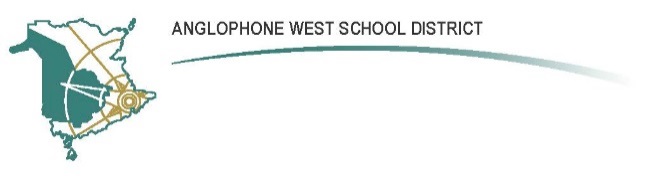 SCHOOL NAME:  Nackawic High SchoolParent School Support Committee MinutesDate: Nov 21, 2022	Time: 7pmLocation: NHSCall to Order: 7:03pmApproval of the Agenda: Motion to approve the agenda by Stacey, seconded by Andrea Hull.Approval of Minutes from Previous Meeting with amendment:  Motion to approve the minutes by Marla, seconded by Nick.Business Arising from the Minutes:Parent Teacher26 parents, about 12 % of the school attended.  Sean reported that is on par for pre covid numbers.Cafeteria service - $2.50 meals from now on, menu changes, orders don’t need placed a week early. Can be placed the day of, or order at the school.  Buy 5 meals for $15, There will be donation button set up in the new year.  There seems to be an increase in students using it.International Students5 Students, maybe one more coming in the winter. Looking for more host homes.School Funds ReportHockey and Basketball are bringing in funds from donations and calendar sponsor.  Grad class raised $1,200 from bottle drive.PSSC FundsCurrently $750+School Plan UpdatePositive Learning and Working EnvironmentTogether We SoarNighthawk of the month, new soar awardNew Pat-on-the-Back awards implemented in early November, can be given at any timeArtist of the monthAthlete of the monthRock, Paper, Scissors challengeStudent leadership group movie nightInternational coffee day for staff, DawnThank you, gramsStaff get together at Deanna’sWellness activitiesActions to provide different groups in communityTrick or CanningHelp with Haunted HouseMore Co-op placementsGym open dailyChess ClubOutdoor education field tripHunter Brothers, FILA tripsOverall wellnessSleep facts, mental health, substance use, nursing students partnering, BASE training, screen timePAC is going to host a screen time challenge. STOMP program, no vaping posters in washroom and busses.  New HVAC system being installed, 2 fire alarms today due to it. No concerns, just a installation issue.New Courses second semesterSociologyNBCC MathAutomotive but no weldingCar care and maintenanceEssential Skills PathwayCurrent grade 10’s can apply by this FridayFirst group will be graduating this JuneStudent and Staff SurveysNB Education and Student Wellness survey, is on Wed, Nov 23.  Academic, Wellness and Mental Health, results are helpful. STOMP has a little extra survey to add on.High School Renewal Next YearCredit system will be revamped, rather than 18 credits, it will be 100 credit hours to need for graduation. Some changes to the curriculum, personal interest course. Enriched course, extracurricular courses may even be credit hours, church or outside activities could be given credits.Important DatesDec 2nd- no school, PL DayDec 9th- no school, PL Day Staff survey, some teachers travelling to learn about the new systemDec 12th -order Christmas dinner, dinner is on 14Dec 23rd- last day of school for Christmas break, ½ dayJan 9th- Kids return to schoolCorrespondenceLarry Graham re Cyberbullying SessionFocus at the Elementary school, looking for all 3 PSSC’s to organize an event about the apps for our kids to use.  Something similar was done a few years ago.Once around table – noneNext meeting Jan 16, 2023, postponed due to school cancellation, meeting scheduled for Jan 23, 2023 @ 7pmJeanette Garland 						Nov 21, 2022________________________					________________________President 							Date Andrea Dore					                       Nov 21, 2022______________________________				________________________Secretary   							Date PSSC Members Present:Jeanette Garland, ChairpersonAndrea HullNick GrahamStacey ClarkMarla CalderAndrea DorePSSC Members, Regrets:Michelle FoxArianna Farrell, StudentSchool/DEC Representation Present:Sean Newlands, PrincipalAndrea Cronkhite, Teacher Rep.School/DEC RepresentationRegrets:Tanya Cloutier